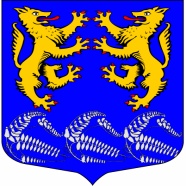 Муниципальное образование«ЛЕСКОЛОВСКОЕ СЕЛЬСКОЕ ПОСЕЛЕНИЕ»Всеволожского муниципального района Ленинградской областиАДМИНИСТРАЦИЯП О С Т А Н О В Л Е Н И Е30.09.2019г.дер. Верхние Осельки						                        № 344Об определении мест, предназначенных для выгуладомашних животных на территории муниципального образования «Лесколовское сельское поселение» Всеволожского муниципального района Ленинградскойобласти
	В соответствии с Федеральным законом от 06.10.2003 № 131-ФЗ №Об общих принципах организации местного самоуправления в Российской Федерации», Федеральным законом от 27.12.2018 г. № 498-ФЗ «Об ответственном обращении с животными и о внесении изменений в отдельные законодательные акты Российской Федерации», Областным законом от 18.06.2015 г. № 61-оз «О содержании и защите домашних животных на  территории Ленинградской области, Уставом муниципального образования «Лесколовское сельское поселение», администрация МО «Лесколовское сельское поселение»ПОСТАНОВЛЯЕТ: 1. Определить следующие территории для выгула домашних животных на территории МО «Лесколовское сельское поселение» Всеволожского муниципального района Ленинградской области:- д. Лесколово: земельный участок, расположенный между границей придомовой территории дома № 16 по ул. Красноборской и территорией котельной станции.- п. Осельки: земельный участок, расположенный между границей придомовой территории дома № 113 и территорией котельной станции.- иные населенные пункты МО «Лесколовское сельское поселение»: за пределами жилой застройки населенного пункта.2. Доставляемое до места выгула домашнее животное должно находиться на поводке либо в специальном переносном контейнере.3. Запрещается оставлять домашних животных на улице без присмотра, за исключением временного оставления на привязи в местах общего пользования.4. Запрещается выгуливать домашних животных на детских и спортивных площадках, школьных дворах, в местах купания (пляжах) и отдыха людей.5. Запрещается посещать с домашними животными помещения, занимаемые магазинами, организациями общественного питания, медицинскими и образовательными организациями, организациями культуры, а также иными организациями (если при входе в указанные помещения размещена информация о запрете посещения с домашними животными), за исключением случаев сопровождения граждан собаками-поводырями.6. При выгуле домашних животных собственники домашних животных обязаны принимать меры по обеспечению тишины и покоя граждан с 23.00 до 7.00.7. Запрещается выгуливать домашних животных, требующих особой ответственности собственника, лицам в возрасте до 14 лет.8. Запрещается выгуливать домашних животных лицам, находящимся в состоянии алкогольного, токсического, наркотического опьянения.9. Собственники домашних животных не должны допускать загрязнения домашними животными помещений и мест, относящихся к общему имуществу собственников помещений в многоквартирных домах, мест общего пользования в жилых домах, коммунальных квартирах, а также общественных мест: пешеходных дорожек, тротуаров, скверов, парков, дворов и т.д. В случае загрязнения указанных мест собственники домашних животных обязаны обеспечить уборку с применением средств индивидуальной гигиены (полиэтиленовая тара, совки и т.д.).
10. За нарушение требований, указанных в п.п. 1-9 настоящего постановления, владельцы домашних животных привлекаются к административной ответственности в порядке, предусмотренном действующим законодательством.     11. Опубликовать настоящее постановление в газете «Лесколовские вести» и разместить на официальном сайте МО «Лесколовское сельское поселение». 12. Настоящее постановление вступает в силу с момента его обнародования.13. Контроль исполнения настоящего постановления оставляю за собой.И.о. главы администрации                                              А.А. Сазонов 